INFORME DE AUDITORÍA DE CUENTAS ANUALES DE PYMES EMITIDO POR UN AUDITOR INDEPENDIENTEA la Administradora Única de Centro Estudios Master Anuscheh de Canarias, S.L.U.:OpiniónHemos auditado las cuentas anuales de pymes de Centro Estudios Master Anuscheh de Canarias, S.L.U., (la Sociedad), que comprenden el balance a 31 de diciembre de 2022, la cuenta de pérdidas y ganancias, y la memoria, todos ellos de pymes, correspondientes al ejercicio terminado en dicha fecha.En nuestra opinión, las cuentas anuales de pymes adjuntas expresan, en todos los aspectos significativos, la imagen fiel del patrimonio y de la situación financiera de la Sociedad a 31 de diciembre de 2022, así como de sus resultados correspondientes al ejercicio terminado en dicha fecha, de conformidad con el marco normativo de información financiera que resulta de aplicación (que se identifica en la nota 2 de la memoria) y, en particular, con los principios y criterios contables contenidos en el mismo.Fundamento de la opiniónHemos llevado a cabo nuestra auditoría de conformidad con la normativa reguladora de la actividad de auditoría de cuentas vigente en España. Nuestras responsabilidades de acuerdo con dichas normas se describen más adelante en la sección Responsabilidades del auditor en relación con la auditoría de las cuentas anuales de pymes de nuestro informe.Somos independientes de la Sociedad de conformidad con los requerimientos de ética, incluidos los de independencia, que son aplicables a nuestra auditoría de las cuentas anuales en España según lo exigido por la normativa reguladora de la actividad de auditoría de cuentas. En este sentido, no hemos prestado servicios distintos a los de la auditoría de cuentas ni han concurrido situaciones o circunstancias que, de acuerdo con lo establecido en la citada normativa reguladora, hayan afectado a la necesaria independencia de modo que se haya visto comprometida.Consideramos que la evidencia de auditoría que hemos obtenido proporciona una base suficiente y adecuada para nuestra opinión.Aspectos más relevantes de la auditoríaLos aspectos más relevantes de la auditoría son aquellos que, según nuestro juicio profesional, han sido considerados como los riesgos de incorrección material más significativos en nuestra auditoría de las cuentas anuales de pymes del periodo actual. Estos riesgos han sido tratados en el contexto de nuestra auditoría de las cuentas anuales en suconjunto, y en la formación de nuestra opinión sobre éstas, y no expresamos una opinión por separado sobre esos riesgos.Reconocimiento de las subvenciones recibidasLa Sociedad recibe diversas subvenciones para sus actividades de distintas entidades públicas. Hemos considerado que la imputación a ingresos de las citadas subvenciones supone un riesgo de nuestra auditoría, al tratarse de importes significativos para la Sociedad, en tanto que la determinación del excedente del ejercicio depende en gran medida de este aspecto.En respuesta a dicho riesgo significativo, hemos conocido los controles que la Sociedad tiene diseñados y realizado pruebas analíticas y de detalle, para asegurarnos que la imputación a ingresos de las distintas subvenciones recibidas, sea coherente y proporcional con el grado de ejecución durante el ejercicio del presupuesto de gastos de cada expediente de subvención.Responsabilidad de la administradora única en relación con las cuentas anuales de pymesLa administradora única es responsable de formular las cuentas anuales de pymes adjuntas, de forma que expresen la imagen fiel del patrimonio, de la situación financiera y de los resultados de la Sociedad, de conformidad con el marco normativo de información financiera aplicable a la entidad en España, y del control interno que consideren necesario para permitir la preparación de cuentas anuales de pymes libres de incorrección material, debida a fraude o error.En la preparación de las cuentas anuales de pymes, la administradora única es responsable de la valoración de la capacidad de la Sociedad para continuar como empresa en funcionamiento, revelando, según corresponda, las cuestiones relacionadas con la empresa en funcionamiento y utilizando el principio contable de empresa en funcionamiento excepto si la administradora única tiene intención de liquidar la sociedad o de cesar sus operaciones, o bien no exista otra alternativa realista.Responsabilidades del auditor en relación con la auditoría de las cuentas anuales de pymesNuestros objetivos son obtener una seguridad razonable de que las cuentas anuales de pymes en su conjunto están libres de incorrección material, debida a fraude o error, y emitir un informe de auditoría que contiene nuestra opinión. Seguridad razonable es un alto grado de seguridad, pero no garantiza que una auditoría realizada de conformidad con la normativa reguladora de la actividad de auditoría de cuentas vigente en España siempre detecte una incorrección material cuando existe. Las incorrecciones pueden deberse a fraude o error y se consideran materiales si, individualmente o de forma agregada, puede preverserazonablemente que influyan en las decisiones económicas que los usuarios toman basándose en las cuentas anuales de pymes.Como parte de una auditoría de conformidad con la normativa reguladora de la actividad de auditoría de cuentas en España, aplicamos nuestro juicio profesional y mantenemos una actitud de escepticismo profesional durante toda la auditoría. También:Identificamos y valoramos los riesgos de incorrección material en las cuentas anuales de pymes, debida a fraude o error, diseñamos y aplicamos procedimientos de auditoría para responder a dichos riesgos y obtenemos evidencia de auditoría suficiente y adecuada para proporcionar una base para nuestra opinión. El riesgo de no detectar una incorrección material debida a fraude es más elevado que en el caso de una incorrección material debida a error, ya que el fraude puede implicar colusión, falsificación, omisiones deliberadas, manifestaciones intencionadamente erróneas, o la elusión del control interno.Obtenemos conocimiento del control interno relevante para la auditoría con el fin de diseñar procedimientos de auditoría que sean adecuados en función de las circunstancias, y no con la finalidad de expresar una opinión sobre la eficacia del control interno de la entidad.Evaluamos si las políticas contables aplicadas son adecuadas y la razonabilidad de las estimaciones contables y la correspondiente información revelada por la administradora única.Concluimos sobre si es adecuada la utilización, por la administradora única, del principio contable de empresa en funcionamiento y, basándonos en la evidencia de auditoría obtenida, concluimos sobre si existe o no una incertidumbre material relacionada con hechos o con condiciones que pueden generar dudas significativas sobre la capacidad de la Sociedad para continuar como empresa en funcionamiento. Si concluimos que existe una incertidumbre material, se requiere que llamemos la atención en nuestro informe de auditoría sobre la correspondiente información revelada en las cuentas anuales de pymes o, si dichas revelaciones no son adecuadas, que expresemos una opinión modificada. Nuestras conclusiones se basan en la evidencia de auditoría obtenida hasta la fecha de nuestro informe de auditoría. Sin embargo, los hechos o condiciones futuros pueden ser la causa de que la Sociedad deje de ser una empresa en funcionamiento.Evaluamos la presentación global, la estructura y el contenido de las cuentas anuales de pymes, incluida la información revelada, y si las cuentas anuales de pymes representan las transacciones y hechos subyacentes de un modo que logran expresar la imagen fiel.Nos comunicamos con la administradora única de la entidad en relación con, entre otras cuestiones, el alcance y el momento de realización de la auditoría planificados y los hallazgossignificativos de la auditoría, así como cualquier deficiencia significativa del control interno que identificamos en el transcurso de la auditoría.Entre los riesgos significativos que han sido objeto de comunicación a la administradora única de la entidad, determinamos los que han sido de la mayor significatividad en la auditoría de las cuentas anuales de pymes del periodo actual y que son, en consecuencia, los riesgos considerados más significativos.Describimos esos riesgos en nuestro informe de auditoría salvo que las disposiciones legales o reglamentarias prohíban revelar públicamente la cuestión.Netadia Europa, S.L.P. Avda. Innovación, 341020, SevillaN.º R.O.A.C. S 211428931457X JOSE MANUEL VAQUERO (R: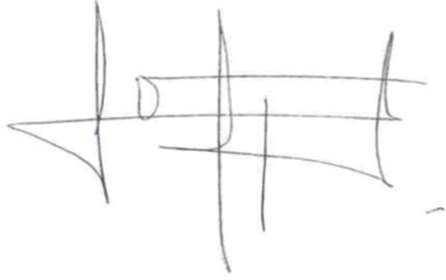 Firmado digitalmente por 28931457X JOSE MANUEL VAQUERO (R: B91857870)Fecha:Sevilla, 21 de junio de 2023B91857870) 2023.07.28José Manuel Vaquero Gómez Socio auditor, R.O.A.C. N.º 23298DATOS GENERALES DE IDENTIFICACIÓN E INFORMACIÓN COMPLEMENTARIA REQUERIDA EN LA LEGISLACIÓN ESPAÑOLA(Aplicación de resultados y período medio de pago a proveedores)IDP1IDENTIFICACIÓN DE LA EMPRESA SA:Forma jurídica 	 SL: 01012 NIF:	Otras: LEI:	Solo para las empresas que dispongan de código LEI (Legal Entity Identifier) Denominación social: Domicilio social:0102001022CENTRO DE ESTUDIOS MASTER ANUSCHEH DE CANARIAS,S.L.UNIPERSONAL AV DE GALDAR 112 LC BMunicipio:01023SAN BARTOLOME DE TIRAJANA	Provincia:01025LAS PALMASCódigo postal:	0102435100Teléfono:	01031 928755105Dirección de e-mail de co ntacto de la empresa	01037 contable@centromaster.comACTIVIDAD Actividad principal: Código CNAE: ÓRGANO DE ADMINISTRACIÓN Porcentaje de mujeres en el órgano de administración (2): EJERCICIO        2_02_2 (3)	EJERCICIO	2021	(4) PERSONAL ASALARIADO Número medio de personas empleadas en el curso del ejercicio, por tipo de contrato y empleo con discapacidad:       2022  2021  FIJO   (5): NO FIJO (6): EJERCICIO _   _  (3)	EJERCICIO (4) Del cual: Personas empleadas con discapacidad mayor o igual al 33% (o calificación equivalente local): Personal asalariado al término del ejercicio, por tipo de contrato y por sexo:        2022  2021  EJERCICIO	_   _	(3)	EJERCICIO (4) FIJO: NO FIJO: PRESENTACIÓN DE CUENTAS EJERCICIO 2022  EJERCICIO 2021 (4) Número de páginas presentadas al depósito: En caso de no figurar consignadas cifras en alguno de los ejercicios, indique la causa: MICROEMPRESAS Marque con una X si la empresa ha optado por la adopción conjunta de los criterios específicos, aplicables por microempresas, previstos en el Plan General de Contabilidad de PYMES (7) 01902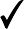 Según las clases (cuatro dígitos) de la Clasificación Nacional de Actividades Económicas 2009 (CNAE 2009), aprobada por el Real Decreto 475/2007, de 13 de abril (BOE de 28.4.2007). En el Órgano de Administración, en caso de administrador único, se indicará 0% o 100%. En caso de varios administradores solidarios o mancomunados o Consejo de Administración, se indicará el porcentaje que corresponda. Ejercicio al que van referidas las cuentas anuales. Ejercicio anterior. Para calcular el número medio de personal fijo, tenga en cuenta los siguientes criterios: Si en el año no ha habido importantes movimientos de la plantilla, indique aquí la semisuma de los fijos a principio y a fin de ejercicio. Si ha habido movimientos, calcule la suma de la plantilla en cada uno de los meses del año y divídala por doce. Si hubo regulación temporal de empleo o de jornada, el personal afectado por la misma debe incluirse como personal fijo, pero solo en la proporción que corresponda a la fracción del año o jornada del año efectivamente trabajada. DATOS GENERALES DE IDENTIFICACIÓN E INFORMACIÓN COMPLEMENTARIA REQUERIDA EN LA LEGISLACIÓN ESPAÑOLA(Aplicación de resultados y período medio de pago a proveedores)IDP2Puede calcular el personal no fijo medio sumando el total de semanas que han trabajado sus empleados no fijos y dividiendo por 52 semanas. También puede hacer esta operación (equivalente a la anterior):  n.º medio de semanas trabajadas n.º de personas contratadas ×52 En relación con la contabilización de los acuerdos de arrendamiento financiero y otros de naturaleza similar, y el impuesto sobre beneficios. DATOS GENERALES DE IDENTIFICACIÓN E INFORMACIÓN COMPLEMENTARIA REQUERIDA EN LA LEGISLACIÓN ESPAÑOLA(Aplicación de resultados y período medio de pago a proveedores)APLICACIÓN DE RESULTADOS (1) Información sobre la propuesta de aplicación del resultado del ejercicio, de acuerdo con el siguiente esquema: IDP3Base de reparto 	 	EJERCICIO	2022	(2)	EJERCICIO	2021	(3) Saldo de la cuenta de pérdidas y ganancias 	 Remanente 	 Reservas voluntarias 	 Otras reservas de libre disposición 	 TOTAL BASE DE REPARTO = TOTAL APLICACIÓN 	 Aplicación a 	 	EJERCICIO	2022       	 	2021 	 Reserva legal 	                                                                                            Reservas especiales 	 Reservas voluntarias 	 Dividendos 	 Remanente y otros 	 Compensación de pérdidas de ejercicios anteriores 	 APLICACIÓN = TOTAL BASE DE REPARTO 	 INFORMACIÓN SOBRE EL PERÍODO MEDIO DE PAGO A PROVEEDORES DURANTE EL EJERCICIO (4) EJERCICIO     2022	(2)	EJERCICIO 2021 (3) Período medio de pago a proveedores (días) 	 Propuesta de aplicación de resultados, artículo 253.1 de la Ley de Sociedades de Capital (RD 1/2010, de 2 de julio). Ejercicio al que van referidas las cuentas anuales. Ejercicio anterior. Calculados de acuerdo al artículo quinto de la Resolución de 29 de enero de 2016, del Instituto de Contabilidad y Auditoría de Cuentas. MODELO DE DOCUMENTO	DE INFORMACIÓN MEDIOAMBIENTAL 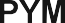 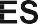 IMP 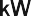 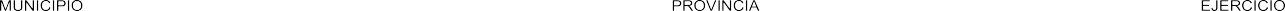 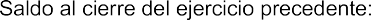 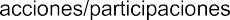 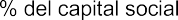 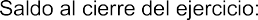 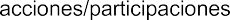 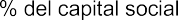 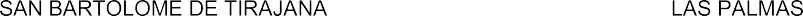 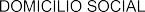 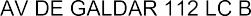 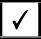 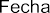 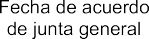 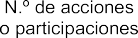 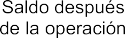 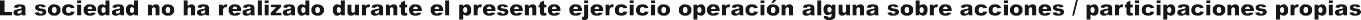 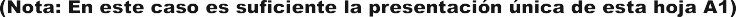 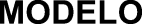 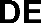 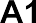 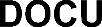 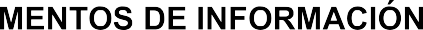 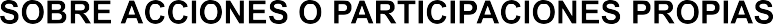 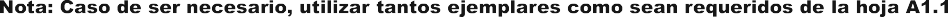 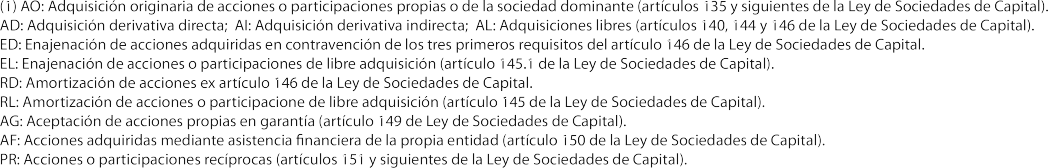 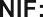 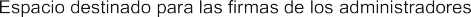 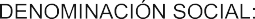 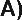 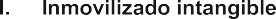 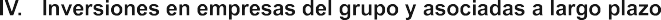 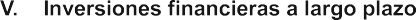 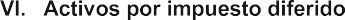 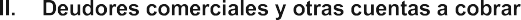 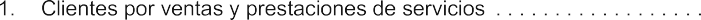 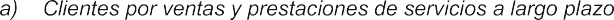 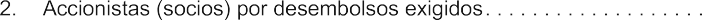 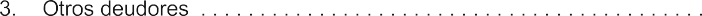 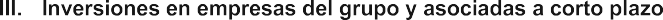 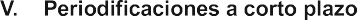 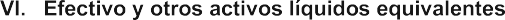 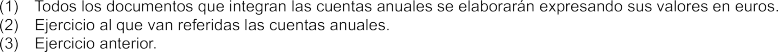 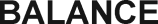 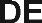 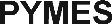 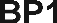 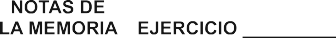 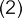 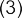 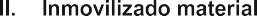 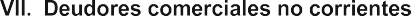 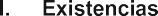 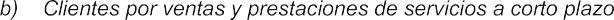 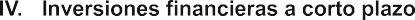 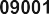 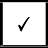 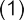 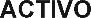 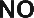 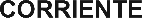 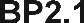 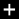 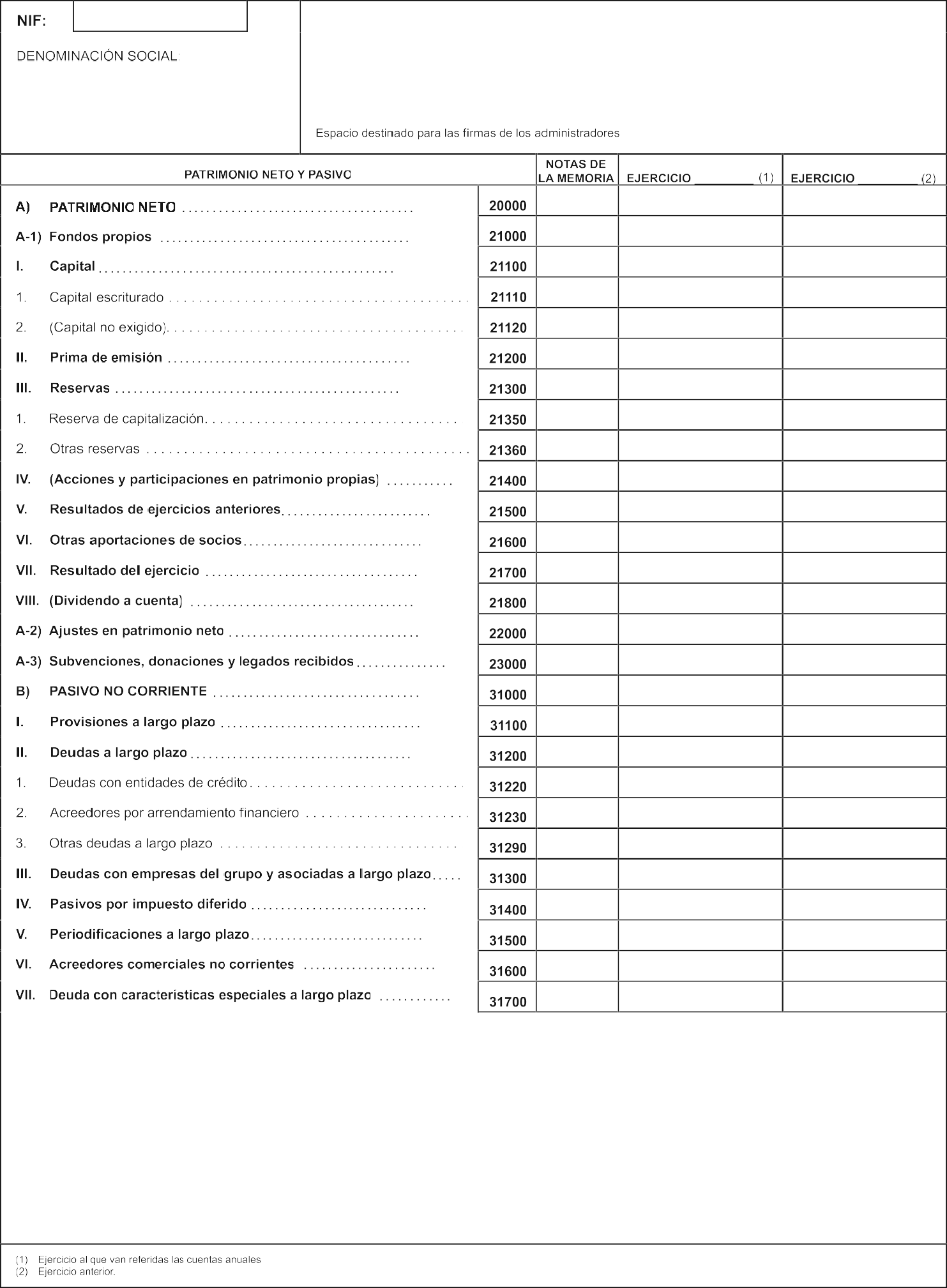 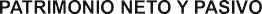 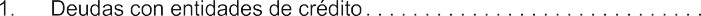 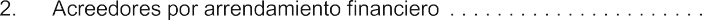 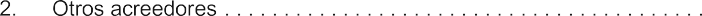 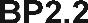 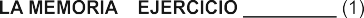 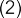 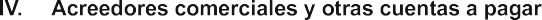 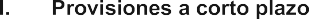 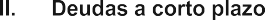 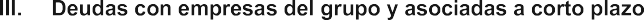 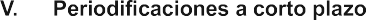 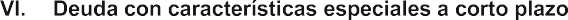 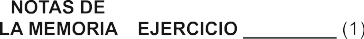 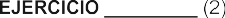 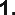 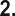 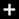 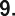 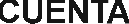 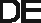 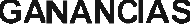 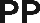 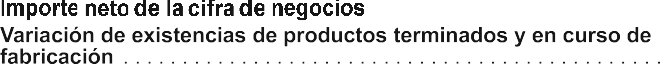 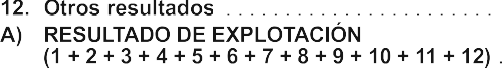 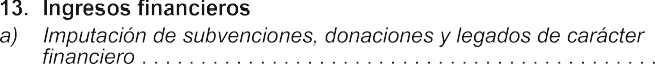 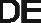 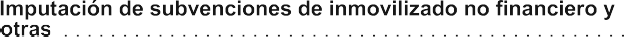 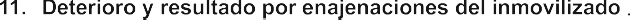 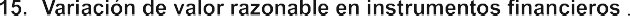 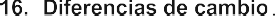 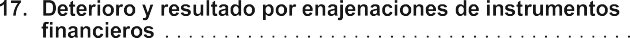 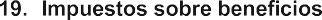 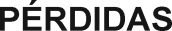 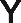 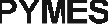 Actividad de la empresa 	 Bases de presentación de las cuentas anuales 	 Imagen fiel 	 Principios contables no obligatorios aplicados. 	 Aspectos críticos de la valoración y estimación de la incertidumbre 	 Comparación de la información 	 Elementos recogidos en varias partidas. 	 Cambios en criterios contables 	 Corrección de errores 	 Importancia relativa 	 Normas de registro y valoración 	 Inmovilizado intangible 	 Inmovilizado material 	 Inversiones Inmobiliarias. 	 Permutas 	 Activos financieros y pasivos financieros. 	 Existencias 	 Transacciones en moneda extranjera 	 Impuestos sobre beneficios. 	 Ingresos y gastos 	 Provisiones y contingencias. 	 Subvenciones, donaciones y legados 	 Negocios conjuntos. 	 Criterios empleados en transacciones entre partes vinculadas. 	 Derecho de emision de gases de efecto invernadero 	 Inmovilizado material, intangible e inversiones inmobiliarias 	 Activos financieros 	 Pasivos financieros 	 Fondos propios 	 Situación fiscal 	 Impuestos sobre beneficios. 	 Operaciones con partes vinculadas 	 Otra información 	 Actividad de la empresa Identificación La empresa CENTRO DE ESTUDIOS MASTER ANUSCHEH DE CANARIAS,S.L.UNIPERSONAL se constituyó en 2008, siendo su forma jurídica en la actualidad de Sociedad limitada unipersonal. En la fecha de cierre del ejercicio económico, la empresa tiene como domicilio AV DE GALDAR, nº 112 B , SAN BARTOLOME DE TIRAJANA (LAS PALMAS), siendo su Número de Identificación Fiscal B76004712. Está inscrita en el Registro Mercantil de LAS PALMAS 3, Tomo 1908, Libro 0, Folio 185, Hoja GC41202, Inscripción 1ª, de fecha 26/09/2008. 01.03 Actividad de la empresa Durante el ejercicio al que se refiere la presente memoria, la actividad principal a la que se dedica la empresa es: OTRAS ACTIVIDADES DE ENSEÑANZA Bases de presentación de las cuentas anuales Imagen fiel Disposiciones legales Las Cuentas Anuales del ejercicio 2022 adjuntas han sido formuladas por la administradora a partir de los registros contables de la Sociedad a 31 de diciembre de 2022 y en ellas se han aplicado los principios contables y criterios de valoración recogidos en el Real Decreto 1515/2007, por el que se aprueba el Plan General de Contabilidad de Pymes y el resto de disposiciones legales vigentes en materia contable, y muestranla imagen fiel del patrimonio, de la situación financiera y de los resultados de la Sociedad. Las Cuentas Anuales del ejercicio anterior, fueron aprobadas por la Junta General Universal, el 24 de junio de 2022. Principios contables no obligatorios aplicados No ha sido necesario, ni se ha creído conveniente por parte de la administración de la empresa, la aplicación de principios contables facultativos distintos de los obligatorios a que se refiere el art.38 del código de comercio y la parte primera del Plan General de Contabilidad de Pymes. Aspectos críticos de la valoración y estimación de la incertidumbre. La Sociedad ha elaborado sus estados financieros bajo el principio de empresa en funcionamiento, sin que exista ningún tipo de riesgo importante que pueda suponer cambios significativos en el valor de los activos y pasivos en el ejercicio siguiente. Comparación de la información Modificación de la estructura de los estados contables No ha habido ninguna razón excepcional que justifique la modificación de la estructura del balance y de la cuenta de pérdidas y ganancias del ejercicio anterior, según se prevé‚ en el artículo 35.8 del Código de Comercio y en la parte tercera del Plan General de Contabilidad de Pymes. Las cuentas anuales presentan a efetos comparativos, con cada una de las partidas del balance de situación, de la cuenta de pérdidas y ganancias, además de las cifras del ejercicio 2022, las correspondientes al ejercicio anterior. Asimismo, la información contenida en esta memoria referida al ejercicio 2022 se presenta afectos comparativos con la información del ejercicio 2021. Elementos recogidos en varias partidas No existen elementos patrimoniales del Activo o del Pasivo que figuren en más de una partida del Balance. Cambios en criterios contables En el presente ejercicio, no se han realizado cambios en criterios contables. Corrección de errores. En el ejercicio 2022 no se han producido ajustes por corrección de errores. Importancia relativa Al determinar la información a desglosar en la presente memoria sobre las diferentes partidas de los estados financieros u otros asuntos, la Sociedad, de acuerdo con el Marco Conceptual del Plan General de Contabilidad, ha tenido en cuenta la importancia relativa en relación con las cuentas anuales del ejercicio 2022. Normas de registro y valoración Inmovilizado intangible Valoración inmovilizado intangible Los activos intangibles se registran por su coste de adquisición y producción y, posteriormente, se valoran a su coste menos, según proceda, su correspondiente amortización acumulada y pérdidas por deterioro que hayan experimentado. La empresa reconoce cualquier pérdida que haya podido producirse en el valor registrado de estos activos con origen en su deterioro. Los criterios para el reconocimiento de las pérdidas por deterioro y, si es necesario de las recuperaciones de les pérdidas por deterioro registradas en ejercicios anteriores son similares a los aplicados por los activos materiales. La amortización de los elementos del inmovilizado intangible de forma lineal durante su vida útil estimada, en función de los siguientes años de vida útil: Gastos de investigación y desarrollo Durante el presente ejercicio no se han activado gastos de investigación y desarrollo y por lo tanto tampoco existe amortización ni corrección por deterioro. No se han registrado pérdidas por deterioro durante el ejercicio de gastos por investigación y desarrollo. Propiedad industrial Durante el presente ejercicio no se ha activado propiedad industrial y por lo tanto tampoco existe amortización ni corrección por deterioro. Una vez realizadas las comprobaciones oportunas, no se ha realizado ninguna corrección valorativa por deterioro en la propiedad industrial. Derechos de traspaso Durante el ejercicio, no se han activado derechos de traspaso y por lo tanto no se han realizado ni amortizaciones ni correcciones valorativas. Una vez realizadas las comprobaciones oportunas, no se ha realizado ninguna corrección valorativa por deterioro en los derechos por traspaso. Aplicaciones informáticas Los costes de adquisición y desarrollo incurridos en relación con los sistemas informáticos básicos en la gestión de la sociedad se registran a cargo del epígrafe "Aplicaciones informáticas" del balance de situación. Los costes de mantenimiento de los sistemas informáticos se registran a cargo de la cuenta de resultados del ejercicio en que se incurren. Una vez realizadas las comprobaciones oportunas, no se ha realizado ninguna corrección valorativa por deterioro en las aplicaciones informáticas. Concesiones administrativas No se han activado, durante el presente ejercicio, concesiones administrativas y por lo tanto no se han registrado amortizaciones ni correcciones valorativas por deterioro. Una vez realizadas las comprobaciones oportunas, no se ha realizado ninguna corrección valorativa por deterioro en las concesiones administrativas. Inmovilizado material Capitalización Los bienes comprendidos en el inmovilizado material se valoran por su coste, ya sea éste el precio de adquisición o el coste de producción. Amortización La amortización de estos activos comienza cuando los activos están preparados para el uso para el que fueron proyectados. La amortización se calcula, aplicando el método lineal, sobre el coste de adquisición de los activos menos su valor residual; entendiendo que los terrenos sobre los cuales se asientan los edificios y otras construcciones tienen una vida útil indefinida y que, por lo tanto, no se amortizan. Las dotaciones anuales en concepto de amortización de los activos materiales se realizan con contrapartida en la cuenta de pérdidas y ganancias y, básicamente, equivalen a los porcentajes de amortización determinados en función de los años de vida útil estimada, que, como término medio, de los diferentes elementos es: Cuando se producen correcciones valorativas por deterioro, se ajustan las amortizaciones de los ejercicios siguientes del inmovilizado deteriorado, teniendo en cuenta el nuevo valor contable. Se procede de la misma forma en caso de reversión de las mismas. Correcciones de valor por deterioro y reversión No se han producido correcciones de valor en los elementos del inmovilizado material. Durante el ejercicio, no se han producido reversiones en las correcciones valorativas por deterioro ya que, las circunstancias que las motivaron permanecen intactas. Inversiones inmobiliarias Capitalización Durante el ejercicio no se han contemplado activos considerados como inversiones inmobiliarias. Amortización La partida de inversiones inmobiliarias no ha registrado amortizaciones durante el ejercicio. Correcciones de valor por deterioro y reversión No se han producido correcciones de valor en los elementos de inversiones inmobiliarias. Durante el ejercicio, no se han producido reversiones en las correcciones valorativas por deterioro ya que, las circunstancias que las motivaron permanecen intactas. 03.04. Permutas En las permutas de carácter comercial, se valora el inmovilizado material recibido por el valor razonable del activo entregado más las contrapartidas monetarias que se han entregado a cambio salvo que se tenga una evidencia más clara del valor razonable del activo recibido y con el límite de este último. Activos financieros y pasivos financieros. La sociedad tiene registrados en el capítulo de instrumentos financieros, aquellos contratos que dan lugar a un activo financiero en una empresa y, simultáneamente, a un pasivo financiero o a un instrumento de patrimonio en otra empresa. Se consideran, por tanto, instrumentos financieros, los siguientes. La presente norma resulta de aplicación a los siguientes: Activos financieros: Efectivo y otros activos líquidos equivalentes. Créditos por operaciones comerciales: clientes y deudores varios; Créditos a terceros: tales como los préstamos y créditos financieros concedidos, incluidos los surgidos de la venta de activos no corrientes; Valores representativos de deuda de otras empresas adquiridos: tales como las obligaciones, bonos y pagarés; Instrumentos de patrimonio de otras empresas adquiridos: acciones, participaciones en instituciones de inversión colectiva y otros instrumentos de patrimonio; Derivados con valoración favorable para la empresa: entre ellos, futuros, opciones, permutas financieras y compraventa de moneda extranjera a plazo, y Otros activos financieros: tales como depósitos en entidades de crédito, anticipos y créditos al personal, fianzas y depósitos constituidos, dividendos a cobrar y desembolsos exigidos sobre instrumentos de patrimonio propio. Pasivos financieros: Débitos por operaciones comerciales: proveedores y acreedores varios; Deudas con entidades de crédito; Obligaciones y otros valores negociables emitidos: tales como bonos y pagarés; Derivados con valoración desfavorable para la empresa: entre ellos, futuros, opciones, permutas financieras y compraventa de moneda extranjera a plazo; Deudas con características especiales, y Otros pasivos financieros: deudas con terceros, tales como los préstamos y créditos financieros recibidos de personas o empresas que no sean entidades de crédito incluidos los surgidos en la compra de activos no corrientes, fianzas y depósitos recibidos y desembolsos exigidos por terceros sobre participaciones. Instrumentos de patrimonio propio: todos los instrumentos financieros que se incluyen dentro de los fondos propios, tal como las acciones ordinarias emitidas Inversiones financieras a largo y corto plazo Préstamos y cuentas por cobrar: se registran a su coste amortizado, correspondiendo al efectivo entregado, menos las devoluciones del principal efectuadas, más los intereses devengados no cobrados en el caso de los préstamos, y al valor actual de la contraprestación realizada en el caso de las cuentas por cobrar. La Sociedad registra los correspondientes deterioros por la diferencia existente entre el importe a recuperar de las cuentas por cobrar y el valor en libros por el que se encuentran registradas. Inversiones mantenidas hasta su vencimiento: aquellos valores representativos de deuda, con una fecha de vencimiento fijada, cobros de cuantía determinada o determinable, que se negocien en un mercado activo y que la Sociedad tiene intención y capacidad de conservar hasta su vencimiento. Se contabilizan a su coste amortizado. Las inversiones en empresas del grupo, asociadas y multigrupo. Inversiones disponibles para la venta: son el resto de inversiones que no entran dentro de las cuatro categorías anteriores, viniendo a corresponder casi en su totalidad a inversiones financieras en capital, viniendo a corresponder casi a su totalidad a las inversiones financieras en capital, con una inversión inferior al 20%. Estas inversiones figuran en el balance de situación adjunto por su valor razonable cuando es posible determinarlo de forma fiable. En el caso de participaciones en sociedades no cotizadas, normalmente el valor de mercado no es posible determinarlo de manera fiable por lo que, cuando se da esta circunstancia, se valoran por su coste de adquisición o por un importe inferior si existe evidencia de su deterioro Pasivos financieros Los préstamos, obligaciones y similares se registran inicialmente por el importe recibido, neto de costes incurridos en la transacción. Los gastos financieros, incluidas las primas pagaderas en la liquidación o el reembolso y los costes de transacción, se contabilizan en la cuenta de pérdidas y ganancias según el criterio del devengo utilizando el método del interés efectivo. El importe devengado y no liquidado se añade al importe en libros del instrumento en la medida en que no se liquidan en el período en que se producen. Las cuentas a pagar se registran inicialmente a su coste de mercado y posteriormente sonvaloradas al coste amortizado utilizando el método de la tasa de interés efectivo. Inversiones en empresas del grupo, multigrupo y asociadas Las inversiones en empresas del grupo, multigrupo y asociadas, se valoran inicialmente por su coste, que equivale al valor razonable de la contraprestación entregada más los costes de transacción. Al menos al cierre del ejercicio, la Sociedad procede a evaluar si ha existido deterioro de valor de las inversiones. Las correcciones valorativas por deterioro y en su caso la reversión, se llevan como  gasto o ingreso, respectivamente, en la cuenta de pérdidas y ganancias. La corrección por deterioro se aplicará siempre que exista evidencia objetiva de que el valor en libros de una inversión no será recuperable. Se entiende por valor recuperable, el mayor importe entre su valor razonable menos los costes de venta y el valor actual de los flujos de efectivo futuros derivados de la inversión, calculados bien mediante la estimación de los que se espera recibir como consecuencia del reparto de dividendos realizados por la empresa participada y de la enajenación o baja en cuentas de la inversión misma, bien mediante la estimación de su participación en los flujos de efectivo que se espera que sean generados por la empresa participada. Salvo mejor evidencia del importe recuperable, se tomará en consideración el patrimonio neto de la Entidad participada corregido por las plusvalías tácitas existentes en la fecha de la valoración. Los pasivos financieros y los instrumentos de patrimonio se clasifican conforme al contenido de los acuerdos contractuales pactados y teniendo en cuenta el fondo económico. Un instrumento de patrimonio es un contrato que representa una participación residual en el patrimonio del grupo una vez deducidos todos sus pasivos. 3.7 Transacciones de moneda extranjera. Las operaciones realizadas en moneda extranjera se registran en la moneda funcional de la Sociedad (euros) a los tipos de cambio vigentes en el momento de la transacción. Durante el ejercicio, las diferencias que se producen entre el tipo de cambio contabilizado y el que se encuentra en vigor a la fecha de cobro o de pago se registran como resultados financieros en la cuenta de resultados Criterios de valoración Durante el ejercicio, no se han contabilizado existencias. Correcciones valorativas por deterioro La empresa ha realizado una evaluación del valor neto realizable de las existencias al final del ejercicio, considerando que no es necesario dotar ninguna pérdida por deterioro. Impuestos sobre beneficios. El impuesto sobre beneficios se determina mediante la suma del gasto por impuesto corriente y el impuesto diferido. El gasto por impuesto corriente de determina aplicando el tipo de gravamen vigente a la ganancia fiscal, y minorando el resultado así obtenido en el importe de las bonificaciones y deducciones generales y aplicadas en el ejercicio. Los activos y pasivos por impuestos diferidos, proceden de las diferencias temporarias definidas como los importes que se prevén pagaderos o recuperables en el futuro y que derivan de la diferencia entre el valor en libros de los activos y pasivos y su base fiscal. Dichos importes se registran aplicando a la diferencia temporaria el tipo de gravamen al que se espera recuperarlos o liquidarlos. Los activos por impuestos diferidos surgen, igualmente, como consecuencia de las bases imponibles negativas pendientes de compensar y de los créditos por deducciones fiscales generadas y no aplicadas. Se reconoce el correspondiente pasivo por impuestos diferidos para todas las diferencias temporarias imponibles, salvo que la diferencia temporaria se derive del reconocimiento inicial de un fondo de comercio o del reconocimiento inicial en una transacción que no es una combinación de negocios de otros activos y pasivos en una operación qué en el momento de su realización, no afecte ni al resultado fiscal ni contable. Por su parte, los activos por impuestos diferidos, identificados con diferencias temporarias deducibles, solo se reconocen en el caso de que se considere probable que la Sociedad va a tener en el futuro suficientes ganancias fiscales contra las que poder hacerlos efectivos y no procedan del reconocimiento inicial de otros activos y pasivos en una operación que no sea una combinación de negocios y que no afecta ni al resultado fiscal ni al resultado contable. El resto de activos por impuestos diferidos (bases imponibles negativas y deducciones pendientes de compensar) solamente se reconocen en el caso de que se considere probable que la Sociedad vaya a tener en el futuro suficientes ganancias fiscales contra las que poder hacerlos efectivos. Con ocasión de cada cierre contable, se revisan los impuestos diferidos registrados (tanto activos como pasivos) con objeto de comprobar que se mantienen vigentes, efectuándose las oportunas correcciones a los mismos, de acuerdo con los resultados de los análisis realizados. El gasto o el ingreso por impuesto diferido se corresponde con el reconocimiento y la cancelación de los pasivos y activos por impuesto diferido, así como, en su caso, por el reconocimiento e imputación a la cuenta de pérdidas y ganancias del ingreso directamente imputado al patrimonio neto que pueda resultar de la contabilización de aquellas deducciones y otras ventajas fiscales que tengan la naturaleza económica de subvención. Ingresos y gastos. Los ingresos y gastos se imputan en función del criterio del devengo con independencia del momento en que se produce la corriente monetaria o financiera derivada de ellos. No obstante, la Sociedad únicamente contabiliza los beneficios realizados a la fecha de cierre dele  jercicio, en tanto que los riesgos y las pérdidas previsibles, aun siendo eventuales, se contabilizan tan pronto son conocidos. Los ingresos por la venta de bienes o servicios se reconocen por el valor razonable de la contrapartida recibida o a recibir derivada de los mismos. Los descuentos por pronto pago, por volumen u otro tipo de descuentos, así como los intereses incorporados al nominal de los créditos, se registran como una minoración de los mismos. No obstante, la Sociedad incluye los intereses incorporados a los créditos comerciales con vencimiento no superior a un año que no tienen un tipo de interés contractual, cuando el efecto de no actualizar los flujos de efectivo no es significativo. Los descuentos concedidos a clientes se reconocen en el momento en que es probable que se van a cumplir las condiciones que determinan su concesión como una reducción de los ingresos por ventas. Los anticipos a cuenta de ventas futuras figuran valorados por el valor recibido. Provisiones y contingencias. Las obligaciones existentes a la fecha del balance de situación surgidas como consecuencia de sucesos pasados de los que pueden derivarse perjuicios patrimoniales para la Sociedad cuyo importe y momento de cancelación son indeterminados se registran en el balance de situación como provisiones por el valor actual del importe más probable que se estima que la Sociedad tendrá que desembolsar para cancelar la obligación. La compensación a recibir de un tercero en el momento de liquidar la obligación, no supone unaminoración del importe de la deuda, sin perjuicio del reconocimiento en el activo de la Sociedad del correspondiente derecho de cobro, siempre que no existan dudas de que dicho reembolso será percibido, registrándose dicho activo por un importe no superior de la obligación registrada contablemente. 03.11 Subvenciones, donaciones y legados. Las subvenciones de capital no reintegrables se valoran por el importe concedido, reconociéndose inicialmente como ingresos directamente imputados al patrimonio neto y se imputan a resultados en proporción a la depreciación experimentada durante el período por los activos financiados por dichas subvenciones, salvo que se trate de activos no depreciables en cuyo caso se imputarán al resultado del ejercicio en que se produzca la enajenación o baja en inventario de los mismos. Mientras tienen el carácter de subvenciones reintegrables se contabilizan como deudas a largo plazo transformables en subvenciones. Cuando las subvenciones se concedan para financiar gastos específicos se imputarán como ingresos en el ejercicio en que se devenguen los gastos que están financiando. 03.12. Negocios conjuntos. La Sociedad reconoce en su balance y en su cuenta de pérdidas y ganancias la parte proporcional que le corresponde, en función del porcentaje de participación, de los activos, pasivos, gastos e ingresos incurridos por el negocio conjunto. Asimismo, en el estado de cambios en el patrimonio neto y estado de flujos de efectivo de la Sociedad están integrados igualmente la parte proporcional de los importes de las partidas del negocio conjunto que le corresponda en función del porcentaje de participación. Se han eliminado los resultados no realizados que existen por transacciones con los negocios conjuntos, en proporción a la participación que corresponde a esta Sociedad. Igualmente han sido objeto de eliminación los importes de activos, pasivos, ingresos, gastos y flujos de efectivo recíprocos. Criterios empleados en transacciones entre partes vinculadas. En el supuesto de existir, las operaciones entre empresas del mismo grupo, con independencia del grado de vinculación, se contabilizan de acuerdo con las normas generales. Los elementos objeto de las transacciones que se realicen se contabilizarán en el momento inicial por su valor razonable. La valoración posterior se realiza de acuerdo con lo previsto en las normas particulares para las cuentas que corresponda. Esta norma de valoración afecta a las partes vinculadas que se explicitan en la Norma de elaboración de cuentas anuales 13ª del Plan General de Contabilidad. En este sentido: Se entenderá que una empresa forma parte del grupo cuando ambas estén vinculadas por una relación de control, directa o indirecta, análoga a la prevista en el artículo 42 del Código de Comercio, o cuando las empresas estén controladas por cualquier medio por una o varias personas jurídicas que actúen conjuntamente o se hallen bajo dirección única por acuerdos o cláusulas estatutarias. Se entenderá que una empresa es asociada cuando, sin que se trate de una empresa del grupo en el sentido señalado, la empresa o las personas físicas dominantes, ejerzan sobre esa empresa asociada una influencia significativa, tal como se desarrolla detenidamente en la citada Norma de elaboración de cuentas anuales 13ª. Una parte se considera vinculada a otra cuando una de ellas ejerce o tiene la posibilidad de ejercer directa o indirectamente o en virtud de pactos o acuerdos entre accionistas o partícipes, el control sobre otra o una influencia significativa en la toma de decisiones financieras y de explotación de la otra, tal como se detalla detenidamente en la Norma de elaboración de cuentas anuales 15ª. Se consideran partes vinculadas a la Sociedad, adicionalmente a las empresas del grupo, asociadas y multigrupo, a las personas físicas que posean directa o indirectamente alguna participación en losd  erechos de voto de la Sociedad, o en su dominante, de manera que les permita ejercer sobre una u otra una influencia significativa, así como a sus familiares próximos, al personal clave de la Sociedad o de su dominante (personas físicas con autoridad y responsabilidad sobre la planificación, dirección y control de las actividades de la empresa, ya sea directa o indirectamente), entre la que se incluyen los Administradores y los Directivos, junto a sus familiares próximos, así como a las entidades sobre las que las personas mencionadas anteriormente puedan ejercer una influencia significativa. Asimismo, tienen la consideración de parte vinculadas las empresas que compartan algún consejero o directivo con la Sociedad, salvo cuando éste no ejerza una influencia significativa en las políticas financiera y de explotación de ambas, y, en su caso, los familiares próximos del representante persona física del Administrador, persona jurídica, de la Sociedad. Derechos de emisión de gases de efecto invernadero Estos derechos se reconocen por su precio de adquisición. Cuando se tratan de derechos adquiridos sin contraprestación o por un importe sustancialmente inferior a su valor de mercado, se reconoce un ingreso directamente imputado al patrimonio neto al comienzo del ejercicio natural al que corresponden, que es objeto de transferencia a la cuenta de pérdidas y ganancias a medida que se realiza la imputación a gastos por las emisiones asociadas a los derechos recibidos sin contraprestación. Los derechos de emisión no se amortizan. Y están sujetos a las correcciones valorativas por deterioro que sean necesarias. La emisión de gastos de efecto invernadero origina el reconocimiento de un gasto en la cuenta de pérdidas y ganancias del ejercicio y de la correspondiente provisión, dado que a la fecha de cierre es indeterminado en cuanto a su importe exacto. Inmovilizado material, intangible e inversiones inmobiliarias Análisis de movimiento inmovilizado material Análisis del movimiento bruto del inmovilizado material Durante el ejercicio, no ha habido movimiento de la partida de inmovilizado material. Análisis amortización inmovilizado material Se detalla a continuación el movimiento de la amortización del inmovilizado material: Análisis de las correcciones valorativas por deterioro de valor Durante el ejercicio, no se han producido correcciones valorativas por deterioro de valor. Análisis de movimiento inmovilizado intangible Análisis del movimiento bruto del inmovilizado intangible Durante el ejercicio, no ha habido movimiento en la partida de inmovilizado intangible. Análisis amortización del inmovilizado intangible No se han realizado amortizaciones durante el presente ejercicio del inmovilizado intangible. Análisis de las correcciones valorativas por deterioro de valor Durante el ejercicio, no se han producido correcciones valorativas por deterioro de valor. Análisis de movimiento inversiones inmobiliarias Análisis del movimiento bruto de las inversiones inmobiliarias Durante el ejercicio, no ha habido movimiento en la partida de inversiones inmobiliarias. Análisis amortización de las inversiones inmobiliarias No se han realizado amortizaciones durante el presente ejercicio de inversiones inmobiliarias. Análisis de las correcciones valorativas por deterioro de valor Durante el ejercicio, no se han producido correcciones valorativas por deterioro de valor. Arrendamientos financieros y operaciones análogas No existen arrendamientos financieros u operaciones análogas sobre activos no corrientes. Activos financieros Análisis activos financieros en el balance A continuación, se detalla el movimiento de los activos financieros a largo plazo: El importe total de los activos financieros a largo plazo es: Correcciones por deterioro del valor originadas por el riesgo de crédito Valores representativos de deuda No se han registrado correcciones por deterioro por el riesgo de crédito en los valores representativos de deuda. Créditos, derivados y otros No se han registrado correcciones por deterioro por el riesgo de crédito en los créditos, derivados y otros. Activos financieros valorados a valor razonable 05.03.02 Variaciones de valor registradas en la cuenta de pérdidas y ganancias Durante el ejercicio, no se han producido variaciones en el valor de los activos financieros valorados a valor razonable. Empresas del grupo, multigrupo y asociadas Empresas de grupo La empresa CENTRO DE ESTUDIOS MASTER ANUSCHEH DE CANARIAS, S.L. UNIPERSONAL no tiene acciones o participaciones de entidades que puedan ser consideradas como empresas del grupo. Empresas multigrupo, asociadas y otras La empresa no dispone de acciones o participaciones en empresas multigrupo, asociadas u otras. 05.04.05 Importe de las correcciones valorativas por deterioro No se han registrado correcciones valorativas por deterioro en las diferentes participaciones. Pasivos financieros Información sobre: Deudas que vencen en los próximos 5 años Deudas con garantía real No existen deudas con garantía real. Fondos propios Capital autorizado No existe ninguna autorización a los administradores por parte de la Junta General para aumentar el capital, en virtud de lo dispuesto en el artículo 297.b) del Texto Refundido de la Ley de Sociedades de Capital. Acciones o participaciones propias La empresa no tenía al principio del ejercicio, ni ha adquirido durante el mismo, acciones o participaciones propias. No se poseen acciones o participaciones propias en cartera al final del ejercicio. 07.05 Movimiento, durante el ejercicio, cuenta "Reserva de revalorización de la Ley 16/2012" Durante el ejercicio no ha habido ningún movimiento en la cuenta "Reserva de revalorización de la Ley 16/2012". Situación fiscal Gasto por impuesto corriente En el ejercicio actual el importe contabilizado por impuesto diferido asciende a 4.178,44 € (4.278,81 € en 2021) Diferencias Permanentes: Otros aspectos de la situación fiscal Reinversión de beneficios extraordinarios Durante el presente ejercicio, la empresa no ha realizado reinversión de beneficios extraordinarios, y tampoco queda renta por incorporar a la base imponible procedente de otros ejercicios. Reservas especiales La cuenta de reservas especiales no ha experimentado movimiento durante el ejercicio, siendo su saldo al inicio y fin de este de 0,00 (0,00 en 2021). Corrección del tipo impositivo La empresa no ha procedido a la contabilización de cambios en el efecto impositivo por no estimar variable el tipo de gravamen que afectará a los activos por diferencias temporarias deducibles, pasivos por diferencias temporarias imponibles y créditos fiscales derivados de bases imponibles negativas. Incentivos fiscales Detalle situación de los incentivos En el presente ejercicio no se han aplicado incentivos propios del ejercicio ni correspondientes a otros ejercicios. Detalle de la cuenta "Derechos por deducciones y bonificaciones" La cuenta "Derechos por deducciones y bonificaciones" al inicio del ejercicio presentaba un saldo de 9.449,28 (9.449,28 en 2021) siendo el saldo final de 9.563,03 (9.449,28 en 2021). El movimiento habido en el ejercicio es el que se detalla a continuación: Diferencias temporarias Diferencias temporarias Durante el ejercicio, no se han producido diferencias temporarias. Bases imponibles negativas Detalle de las bases imponibles negativas Se detallan a continuación las bases imponibles negativas pendientes de compensar: Detalle de la cuenta de crédito fiscal por compensación de pérdidas La cuenta de crédito fiscal por compensación de pérdidas al inicio del ejercicio presentaba un saldo de 36.267,31 (40.546,12 en 2021) siendo el saldo final de 31.975,12 (36.267,31 en 2021). Se detalla a continuación el movimiento durante el ejercicio: Operaciones con partes vinculadas Identificación de las partes vinculadas A efectos de la presentación de las Cuentas Anuales de una empresa o sociedad se entenderá que otra empresa forma parte del grupo cuando ambas estén vinculadas por una relación de control, directa o indirecta, análoga a la prevista en el artículo 42 del Código de Comercio para los grupos de sociedades o cuando las empresas estén controladas por cualquier medio por una o varias personas físicas o jurídicas, que actúen conjuntamente o se hallen bajo dirección única por acuerdos o cláusulas estatutarias. A efectos de facilitar la información suficiente para comprender las operaciones con partes vinculadas que se han efectuado, en el siguiente listado, se identifican las personas o empresas con las que se han realizado este tipo de operaciones, expresando la naturaleza de la relación con cada parte implicada:                La información sobre operaciones con partes vinculadas de la sociedad se recoge en los siguientes cuadros:                  La información sobre saldos pendientes con partes vinculadas de la sociedad se recoge en los siguientes cuadros Detalle de la operación y cuantificación Detalle y cuantificación A continuación, se detallan las operaciones con partes vinculadas en el ejercicio actual separadamente para cada una de las diferentes categorías. La información se presenta de forma agregada para aquellas partidas de naturaleza similar: Anticipos y/o créditos concedidos Personal alta dirección Durante el ejercicio económico al que se refiere esta memoria no ha sido satisfecho importe alguno al personal de alta dirección en concepto de anticipo y/o crédito. Miembros órgano de administración Durante el ejercicio económico al que se refiere esta memoria no ha sido satisfecho importe alguno al órgano de administración en concepto de anticipo y/o crédito. Durante el ejercicio económico al que se refiere esta memoria, la administradora Anuscheh Missaghian Schirazi como profesional autónoma ha facturado a Centro Estudios Master,S.L.U durante el presente ejercicio en concepto de prestación de servicios un importe íntegro que asciende a 20.525,00 €. 10 Otra información 10.01 Número medio personas empleadas A continuación, se detalla el número medio de personas empleadas en el curso del ejercicio: Ingresos y gastos con cuantía o incidencia excepcionales Subvenciones, donaciones y legados recibidos A continuación, se detallan las subvenciones, donaciones y legados concedidas en el año 2022, los importes que aparecen imputados en la cuenta de pérdidas y ganancias y el saldo final a fecha 31 de diciembre de 2022: Dentro de la actividad de la empresa, la mayor parte del negocio se desarrolla mediante la ejecución de cursos de formación para el empleo, que, en su mayoría, son subvencionados por distintas administraciones públicas. Aunque realmente es el alumno, al ser la empresa formalmente la beneficiaria de las subvenciones, éstas se registran como deudas transformables en subvenciones a la explotación, se reconocen en la cuenta de perdidas y ganancias a medida que se va desarrollando la actividad y se soportan los gastos relacionados con la misma. Otros ingresos y gastos con cuantía o incidencia excepcionales Durante el ejercicio no se han registrado otros ingresos y/o gastos con cuantía o incidencia excepcional que deba ser mencionado. Compromisos financieros, garantías o contingencias que no figuran en el balance No existen compromisos financieros ni garantías ni contingencias que no figuren en el balance. Hechos posteriores al cierre A juicio de la Administración de la empresa con posterioridad al cierre del ejercicio no se ha producido ningún hecho significativo que no esté reflejado en los estados financieros. Estas cuentas han sido formuladas, a 31 de marzo de 2023. Firmado por ****5381* ANUSCHEH MISSAGHIAN (R:****0471*) el día 28/07/2023 con un certificado emitido por AC RepresentaciónFecha de inicio a la que van referidas las cuentas: Fecha de cierre a la que van referidas las cuentas: AÑO MES	DÍA	AÑO	MES	DÍA MES	DÍA	AÑO	MES	DÍA MES	DÍA	AÑO	MES	DÍA MES	DÍA	AÑO	MES	DÍA MES	DÍA	AÑO	MES	DÍA MES	DÍA	AÑO	MES	DÍA Fecha de inicio a la que van referidas las cuentas: Fecha de cierre a la que van referidas las cuentas: 0110220220112021 01 1 Fecha de inicio a la que van referidas las cuentas: Fecha de cierre a la que van referidas las cuentas: 01101202212312021 12 31 SOCIEDAD CENTRO DE ESTUDIOS MASTER ANUSCHEH DE CANARIAS,S.L.UNIPERSONAL SOCIEDAD CENTRO DE ESTUDIOS MASTER ANUSCHEH DE CANARIAS,S.L.UNIPERSONAL SOCIEDAD CENTRO DE ESTUDIOS MASTER ANUSCHEH DE CANARIAS,S.L.UNIPERSONAL SOCIEDAD CENTRO DE ESTUDIOS MASTER ANUSCHEH DE CANARIAS,S.L.UNIPERSONAL SOCIEDAD CENTRO DE ESTUDIOS MASTER ANUSCHEH DE CANARIAS,S.L.UNIPERSONAL NIF B76004712 NIF B76004712 DOMICILIO SOCIAL AV DE GALDAR 112 LC B DOMICILIO SOCIAL AV DE GALDAR 112 LC B DOMICILIO SOCIAL AV DE GALDAR 112 LC B DOMICILIO SOCIAL AV DE GALDAR 112 LC B DOMICILIO SOCIAL AV DE GALDAR 112 LC B DOMICILIO SOCIAL AV DE GALDAR 112 LC B DOMICILIO SOCIAL AV DE GALDAR 112 LC B MUNICIPIO SAN BARTOLOME DE TIRAJANA MUNICIPIO SAN BARTOLOME DE TIRAJANA PROVINCIA LAS PALMAS PROVINCIA LAS PALMAS PROVINCIA LAS PALMAS EJERCICIO 2022 EJERCICIO 2022 Contenido Obligatorio Contenido Obligatorio Contenido Obligatorio Contenido Obligatorio Contenido Obligatorio Contenido Obligatorio Contenido Obligatorio Los abajo firmantes, como Administradores de la Sociedad citada, manifiestan que en la contabilidad correspondiente  a  las  presentes  cuentas  anuales  NO  existe  ninguna partida de naturaleza medioambiental que deba ser incluida, para que éstas, en su conjunto, puedan mostrar la imagen fiel del patrimonio, de los resultados y de la situación financiera de la empresa. 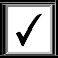 Los abajo firmantes, como Administradores de la Sociedad citada, manifiestan que en la contabilidad correspondiente a las presentes cuentas anuales SÍ existen partidas de naturaleza medioambiental, y han sido incluidas, para que éstas, en su conjunto, puedan mostrar la imagen fiel del patrimonio, de los resultados y de la situación financiera de la empresa. 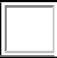 Los abajo firmantes, como Administradores de la Sociedad citada, manifiestan que en la contabilidad correspondiente  a  las  presentes  cuentas  anuales  NO  existe  ninguna partida de naturaleza medioambiental que deba ser incluida, para que éstas, en su conjunto, puedan mostrar la imagen fiel del patrimonio, de los resultados y de la situación financiera de la empresa. Los abajo firmantes, como Administradores de la Sociedad citada, manifiestan que en la contabilidad correspondiente a las presentes cuentas anuales SÍ existen partidas de naturaleza medioambiental, y han sido incluidas, para que éstas, en su conjunto, puedan mostrar la imagen fiel del patrimonio, de los resultados y de la situación financiera de la empresa. Los abajo firmantes, como Administradores de la Sociedad citada, manifiestan que en la contabilidad correspondiente  a  las  presentes  cuentas  anuales  NO  existe  ninguna partida de naturaleza medioambiental que deba ser incluida, para que éstas, en su conjunto, puedan mostrar la imagen fiel del patrimonio, de los resultados y de la situación financiera de la empresa. Los abajo firmantes, como Administradores de la Sociedad citada, manifiestan que en la contabilidad correspondiente a las presentes cuentas anuales SÍ existen partidas de naturaleza medioambiental, y han sido incluidas, para que éstas, en su conjunto, puedan mostrar la imagen fiel del patrimonio, de los resultados y de la situación financiera de la empresa. Los abajo firmantes, como Administradores de la Sociedad citada, manifiestan que en la contabilidad correspondiente  a  las  presentes  cuentas  anuales  NO  existe  ninguna partida de naturaleza medioambiental que deba ser incluida, para que éstas, en su conjunto, puedan mostrar la imagen fiel del patrimonio, de los resultados y de la situación financiera de la empresa. Los abajo firmantes, como Administradores de la Sociedad citada, manifiestan que en la contabilidad correspondiente a las presentes cuentas anuales SÍ existen partidas de naturaleza medioambiental, y han sido incluidas, para que éstas, en su conjunto, puedan mostrar la imagen fiel del patrimonio, de los resultados y de la situación financiera de la empresa. Los abajo firmantes, como Administradores de la Sociedad citada, manifiestan que en la contabilidad correspondiente  a  las  presentes  cuentas  anuales  NO  existe  ninguna partida de naturaleza medioambiental que deba ser incluida, para que éstas, en su conjunto, puedan mostrar la imagen fiel del patrimonio, de los resultados y de la situación financiera de la empresa. Los abajo firmantes, como Administradores de la Sociedad citada, manifiestan que en la contabilidad correspondiente a las presentes cuentas anuales SÍ existen partidas de naturaleza medioambiental, y han sido incluidas, para que éstas, en su conjunto, puedan mostrar la imagen fiel del patrimonio, de los resultados y de la situación financiera de la empresa. Los abajo firmantes, como Administradores de la Sociedad citada, manifiestan que en la contabilidad correspondiente  a  las  presentes  cuentas  anuales  NO  existe  ninguna partida de naturaleza medioambiental que deba ser incluida, para que éstas, en su conjunto, puedan mostrar la imagen fiel del patrimonio, de los resultados y de la situación financiera de la empresa. Los abajo firmantes, como Administradores de la Sociedad citada, manifiestan que en la contabilidad correspondiente a las presentes cuentas anuales SÍ existen partidas de naturaleza medioambiental, y han sido incluidas, para que éstas, en su conjunto, puedan mostrar la imagen fiel del patrimonio, de los resultados y de la situación financiera de la empresa. Los abajo firmantes, como Administradores de la Sociedad citada, manifiestan que en la contabilidad correspondiente  a  las  presentes  cuentas  anuales  NO  existe  ninguna partida de naturaleza medioambiental que deba ser incluida, para que éstas, en su conjunto, puedan mostrar la imagen fiel del patrimonio, de los resultados y de la situación financiera de la empresa. Los abajo firmantes, como Administradores de la Sociedad citada, manifiestan que en la contabilidad correspondiente a las presentes cuentas anuales SÍ existen partidas de naturaleza medioambiental, y han sido incluidas, para que éstas, en su conjunto, puedan mostrar la imagen fiel del patrimonio, de los resultados y de la situación financiera de la empresa. Indicadores de Sostenibilidad (contenido voluntario) Indicadores de Sostenibilidad (contenido voluntario) Indicadores de Sostenibilidad (contenido voluntario) Indicadores de Sostenibilidad (contenido voluntario) Indicadores de Sostenibilidad (contenido voluntario) Indicadores de Sostenibilidad (contenido voluntario) Indicadores de Sostenibilidad (contenido voluntario) Métrica Métrica Valor Importe (6) Importe (6) Emisiones Alcance 1 (1) CO2 CO2 Emisiones Alcance 2 (2) CO2 CO2 Emisiones Alcance 3 (3) CO2 CO2 Consumo de energía dentro de la organización (4) h h Consumo de agua (5) m3 m3 FIRMAS y NOMBRES DE LOS ADMINISTRADORES FIRMAS y NOMBRES DE LOS ADMINISTRADORES FIRMAS y NOMBRES DE LOS ADMINISTRADORES FIRMAS y NOMBRES DE LOS ADMINISTRADORES FIRMAS y NOMBRES DE LOS ADMINISTRADORES FIRMAS y NOMBRES DE LOS ADMINISTRADORES FIRMAS y NOMBRES DE LOS ADMINISTRADORES Emisiones directas de la empresa. Métrica: Toneladas equivalentes de CO2. Emisiones indirectas consecuencia del consumo energético de la empresa (por ejemplo, por el consumo de electricidad). Métrica: Toneladas equivalentes de CO2. Resto de emisiones indirectas (emisiones indirectas de proveedores y de clientes en la cadena de valor). Métrica: Toneladas equivalentes de CO2. Los indicadores de emisiones se recogen en la Ley 11/2018, así como en el estándar ESRS E1.6 de sostenibilidad del EFRAG, que se aprobarán mediante acto delegado por la C.E. en desarrollo de la Directiva de Sostenibilidad Corporativa (CSRD). Para su cumplimentación se recomienda el uso de calculadoras de emisiones, en concreto: https://www.miteco.gob.es/es/cambio-climatico/temas/mitigacion-politicas-y-medidas/calculadoras.aspx (para emisiones alcance 1 y 2). Indicador requerido para las empresas y grupos sujetos a la Ley 11/2018, así como el estándar ESRS E1.5 de sostenibilidad del EFRAG que se aprobará mediante acto delegado por la C.E. en desarrollo de la Directiva de Sostenibilidad Corporativa (CSRD). Métrica: Kilovatios hora. Indicador requerido para las empresas y grupos sujetos a la Ley 11/2018, así como el estándar ESRS E3.4 de sostenibilidad del EFRAG que se aprobará mediante acto delegado por la C.E. en desarrollo de la Directiva de Sostenibilidad Corporativa (CSRD). Métrica: metros cúbicos. Consigne el importe monetario en EUROS del consumo correspondiente. Emisiones directas de la empresa. Métrica: Toneladas equivalentes de CO2. Emisiones indirectas consecuencia del consumo energético de la empresa (por ejemplo, por el consumo de electricidad). Métrica: Toneladas equivalentes de CO2. Resto de emisiones indirectas (emisiones indirectas de proveedores y de clientes en la cadena de valor). Métrica: Toneladas equivalentes de CO2. Los indicadores de emisiones se recogen en la Ley 11/2018, así como en el estándar ESRS E1.6 de sostenibilidad del EFRAG, que se aprobarán mediante acto delegado por la C.E. en desarrollo de la Directiva de Sostenibilidad Corporativa (CSRD). Para su cumplimentación se recomienda el uso de calculadoras de emisiones, en concreto: https://www.miteco.gob.es/es/cambio-climatico/temas/mitigacion-politicas-y-medidas/calculadoras.aspx (para emisiones alcance 1 y 2). Indicador requerido para las empresas y grupos sujetos a la Ley 11/2018, así como el estándar ESRS E1.5 de sostenibilidad del EFRAG que se aprobará mediante acto delegado por la C.E. en desarrollo de la Directiva de Sostenibilidad Corporativa (CSRD). Métrica: Kilovatios hora. Indicador requerido para las empresas y grupos sujetos a la Ley 11/2018, así como el estándar ESRS E3.4 de sostenibilidad del EFRAG que se aprobará mediante acto delegado por la C.E. en desarrollo de la Directiva de Sostenibilidad Corporativa (CSRD). Métrica: metros cúbicos. Consigne el importe monetario en EUROS del consumo correspondiente. Emisiones directas de la empresa. Métrica: Toneladas equivalentes de CO2. Emisiones indirectas consecuencia del consumo energético de la empresa (por ejemplo, por el consumo de electricidad). Métrica: Toneladas equivalentes de CO2. Resto de emisiones indirectas (emisiones indirectas de proveedores y de clientes en la cadena de valor). Métrica: Toneladas equivalentes de CO2. Los indicadores de emisiones se recogen en la Ley 11/2018, así como en el estándar ESRS E1.6 de sostenibilidad del EFRAG, que se aprobarán mediante acto delegado por la C.E. en desarrollo de la Directiva de Sostenibilidad Corporativa (CSRD). Para su cumplimentación se recomienda el uso de calculadoras de emisiones, en concreto: https://www.miteco.gob.es/es/cambio-climatico/temas/mitigacion-politicas-y-medidas/calculadoras.aspx (para emisiones alcance 1 y 2). Indicador requerido para las empresas y grupos sujetos a la Ley 11/2018, así como el estándar ESRS E1.5 de sostenibilidad del EFRAG que se aprobará mediante acto delegado por la C.E. en desarrollo de la Directiva de Sostenibilidad Corporativa (CSRD). Métrica: Kilovatios hora. Indicador requerido para las empresas y grupos sujetos a la Ley 11/2018, así como el estándar ESRS E3.4 de sostenibilidad del EFRAG que se aprobará mediante acto delegado por la C.E. en desarrollo de la Directiva de Sostenibilidad Corporativa (CSRD). Métrica: metros cúbicos. Consigne el importe monetario en EUROS del consumo correspondiente. Emisiones directas de la empresa. Métrica: Toneladas equivalentes de CO2. Emisiones indirectas consecuencia del consumo energético de la empresa (por ejemplo, por el consumo de electricidad). Métrica: Toneladas equivalentes de CO2. Resto de emisiones indirectas (emisiones indirectas de proveedores y de clientes en la cadena de valor). Métrica: Toneladas equivalentes de CO2. Los indicadores de emisiones se recogen en la Ley 11/2018, así como en el estándar ESRS E1.6 de sostenibilidad del EFRAG, que se aprobarán mediante acto delegado por la C.E. en desarrollo de la Directiva de Sostenibilidad Corporativa (CSRD). Para su cumplimentación se recomienda el uso de calculadoras de emisiones, en concreto: https://www.miteco.gob.es/es/cambio-climatico/temas/mitigacion-politicas-y-medidas/calculadoras.aspx (para emisiones alcance 1 y 2). Indicador requerido para las empresas y grupos sujetos a la Ley 11/2018, así como el estándar ESRS E1.5 de sostenibilidad del EFRAG que se aprobará mediante acto delegado por la C.E. en desarrollo de la Directiva de Sostenibilidad Corporativa (CSRD). Métrica: Kilovatios hora. Indicador requerido para las empresas y grupos sujetos a la Ley 11/2018, así como el estándar ESRS E3.4 de sostenibilidad del EFRAG que se aprobará mediante acto delegado por la C.E. en desarrollo de la Directiva de Sostenibilidad Corporativa (CSRD). Métrica: metros cúbicos. Consigne el importe monetario en EUROS del consumo correspondiente. Emisiones directas de la empresa. Métrica: Toneladas equivalentes de CO2. Emisiones indirectas consecuencia del consumo energético de la empresa (por ejemplo, por el consumo de electricidad). Métrica: Toneladas equivalentes de CO2. Resto de emisiones indirectas (emisiones indirectas de proveedores y de clientes en la cadena de valor). Métrica: Toneladas equivalentes de CO2. Los indicadores de emisiones se recogen en la Ley 11/2018, así como en el estándar ESRS E1.6 de sostenibilidad del EFRAG, que se aprobarán mediante acto delegado por la C.E. en desarrollo de la Directiva de Sostenibilidad Corporativa (CSRD). Para su cumplimentación se recomienda el uso de calculadoras de emisiones, en concreto: https://www.miteco.gob.es/es/cambio-climatico/temas/mitigacion-politicas-y-medidas/calculadoras.aspx (para emisiones alcance 1 y 2). Indicador requerido para las empresas y grupos sujetos a la Ley 11/2018, así como el estándar ESRS E1.5 de sostenibilidad del EFRAG que se aprobará mediante acto delegado por la C.E. en desarrollo de la Directiva de Sostenibilidad Corporativa (CSRD). Métrica: Kilovatios hora. Indicador requerido para las empresas y grupos sujetos a la Ley 11/2018, así como el estándar ESRS E3.4 de sostenibilidad del EFRAG que se aprobará mediante acto delegado por la C.E. en desarrollo de la Directiva de Sostenibilidad Corporativa (CSRD). Métrica: metros cúbicos. Consigne el importe monetario en EUROS del consumo correspondiente. Emisiones directas de la empresa. Métrica: Toneladas equivalentes de CO2. Emisiones indirectas consecuencia del consumo energético de la empresa (por ejemplo, por el consumo de electricidad). Métrica: Toneladas equivalentes de CO2. Resto de emisiones indirectas (emisiones indirectas de proveedores y de clientes en la cadena de valor). Métrica: Toneladas equivalentes de CO2. Los indicadores de emisiones se recogen en la Ley 11/2018, así como en el estándar ESRS E1.6 de sostenibilidad del EFRAG, que se aprobarán mediante acto delegado por la C.E. en desarrollo de la Directiva de Sostenibilidad Corporativa (CSRD). Para su cumplimentación se recomienda el uso de calculadoras de emisiones, en concreto: https://www.miteco.gob.es/es/cambio-climatico/temas/mitigacion-politicas-y-medidas/calculadoras.aspx (para emisiones alcance 1 y 2). Indicador requerido para las empresas y grupos sujetos a la Ley 11/2018, así como el estándar ESRS E1.5 de sostenibilidad del EFRAG que se aprobará mediante acto delegado por la C.E. en desarrollo de la Directiva de Sostenibilidad Corporativa (CSRD). Métrica: Kilovatios hora. Indicador requerido para las empresas y grupos sujetos a la Ley 11/2018, así como el estándar ESRS E3.4 de sostenibilidad del EFRAG que se aprobará mediante acto delegado por la C.E. en desarrollo de la Directiva de Sostenibilidad Corporativa (CSRD). Métrica: metros cúbicos. Consigne el importe monetario en EUROS del consumo correspondiente. Emisiones directas de la empresa. Métrica: Toneladas equivalentes de CO2. Emisiones indirectas consecuencia del consumo energético de la empresa (por ejemplo, por el consumo de electricidad). Métrica: Toneladas equivalentes de CO2. Resto de emisiones indirectas (emisiones indirectas de proveedores y de clientes en la cadena de valor). Métrica: Toneladas equivalentes de CO2. Los indicadores de emisiones se recogen en la Ley 11/2018, así como en el estándar ESRS E1.6 de sostenibilidad del EFRAG, que se aprobarán mediante acto delegado por la C.E. en desarrollo de la Directiva de Sostenibilidad Corporativa (CSRD). Para su cumplimentación se recomienda el uso de calculadoras de emisiones, en concreto: https://www.miteco.gob.es/es/cambio-climatico/temas/mitigacion-politicas-y-medidas/calculadoras.aspx (para emisiones alcance 1 y 2). Indicador requerido para las empresas y grupos sujetos a la Ley 11/2018, así como el estándar ESRS E1.5 de sostenibilidad del EFRAG que se aprobará mediante acto delegado por la C.E. en desarrollo de la Directiva de Sostenibilidad Corporativa (CSRD). Métrica: Kilovatios hora. Indicador requerido para las empresas y grupos sujetos a la Ley 11/2018, así como el estándar ESRS E3.4 de sostenibilidad del EFRAG que se aprobará mediante acto delegado por la C.E. en desarrollo de la Directiva de Sostenibilidad Corporativa (CSRD). Métrica: metros cúbicos. Consigne el importe monetario en EUROS del consumo correspondiente. CENTRO DE ESTUDIOS MASTER ANUSCHEH DE CANARIAS,S.L.UNIPERSONAL CENTRO DE ESTUDIOS MASTER ANUSCHEH DE CANARIAS,S.L.UNIPERSONAL CENTRO DE ESTUDIOS MASTER ANUSCHEH DE CANARIAS,S.L.UNIPERSONAL CENTRO DE ESTUDIOS MASTER ANUSCHEH DE CANARIAS,S.L.UNIPERSONAL CENTRO DE ESTUDIOS MASTER ANUSCHEH DE CANARIAS,S.L.UNIPERSONAL CENTRO DE ESTUDIOS MASTER ANUSCHEH DE CANARIAS,S.L.UNIPERSONAL CENTRO DE ESTUDIOS MASTER ANUSCHEH DE CANARIAS,S.L.UNIPERSONAL CENTRO DE ESTUDIOS MASTER ANUSCHEH DE CANARIAS,S.L.UNIPERSONAL CENTRO DE ESTUDIOS MASTER ANUSCHEH DE CANARIAS,S.L.UNIPERSONAL CENTRO DE ESTUDIOS MASTER ANUSCHEH DE CANARIAS,S.L.UNIPERSONAL CENTRO DE ESTUDIOS MASTER ANUSCHEH DE CANARIAS,S.L.UNIPERSONAL CENTRO DE ESTUDIOS MASTER ANUSCHEH DE CANARIAS,S.L.UNIPERSONAL CENTRO DE ESTUDIOS MASTER ANUSCHEH DE CANARIAS,S.L.UNIPERSONAL CENTRO DE ESTUDIOS MASTER ANUSCHEH DE CANARIAS,S.L.UNIPERSONAL CENTRO DE ESTUDIOS MASTER ANUSCHEH DE CANARIAS,S.L.UNIPERSONAL CENTRO DE ESTUDIOS MASTER ANUSCHEH DE CANARIAS,S.L.UNIPERSONAL CENTRO DE ESTUDIOS MASTER ANUSCHEH DE CANARIAS,S.L.UNIPERSONAL CENTRO DE ESTUDIOS MASTER ANUSCHEH DE CANARIAS,S.L.UNIPERSONAL CENTRO DE ESTUDIOS MASTER ANUSCHEH DE CANARIAS,S.L.UNIPERSONAL B76004712 B76004712 B76004712 B76004712 B76004712 B76004712 2022 2022 2022 2022 2022 2022  	 0,00	 0,00 0,00 0,00 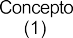 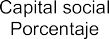 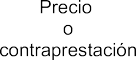 0,00% 0,00% 0,00% 0,00% 0,00% 0,00% 0,00% 0,00% 0,00% 0,00% 0,00% 0,00% 0,00% 0,00% 0,00% 0,00% 0,00% 0,00% 0,00% 0,00% 0,00% 0,00% 0,00% 0,00% 0,00% 0,00% 0,00% 0,00% 0,00% 0,00% 0,00% 0,00% 0,00% 0,00% 0,00% 0,00% 0,00% 0,00% 0,00% 0,00% 0,00% 0,00% 0,00% 0,00% 0,00% 0,00% 0,00% 0,00% 0,00% 0,00% B76004712  CENTRO DE ESTUDIOS MASTER 	 ANUSCHEH DE  CANARIAS,S.L.UNIPERSONAL 	  CENTRO DE ESTUDIOS MASTER 	 ANUSCHEH DE  CANARIAS,S.L.UNIPERSONAL 	  CENTRO DE ESTUDIOS MASTER 	 ANUSCHEH DE  CANARIAS,S.L.UNIPERSONAL 	 2022 2021 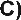 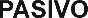 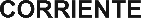 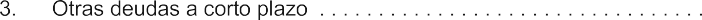 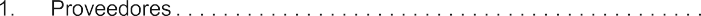 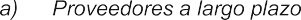 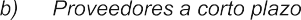 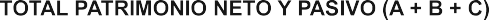 1.393.494,47 1.627.087,47 1.252.438,33 1.549.988,21 41.980,73 193.703,36 1.210.457,60 1.356.284,85 141.056,14 77.099,26 141.056,14 77.099,26 1.472.323,54 1.745.454,38 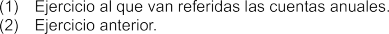 B76004712   CENTRO DE ESTUDIOS MASTER 	 ANUSCHEH DE   CANARIAS,S.L.UNIPERSONAL 	   CENTRO DE ESTUDIOS MASTER 	 ANUSCHEH DE   CANARIAS,S.L.UNIPERSONAL 	   CENTRO DE ESTUDIOS MASTER 	 ANUSCHEH DE   CANARIAS,S.L.UNIPERSONAL 	 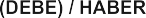 2022 2021 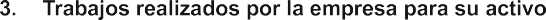 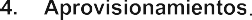 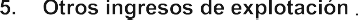 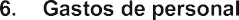 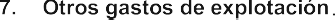 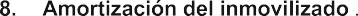 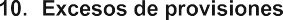 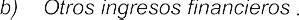 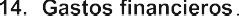 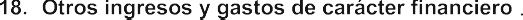 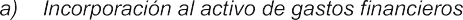 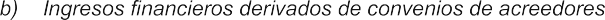 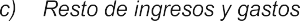 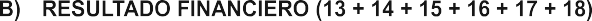 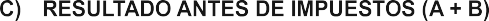 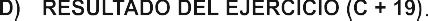 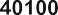 86.269,20 80.338,85 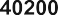 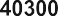 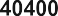 -183.188,67 -147.243,50 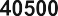 1.208.092,54 1.193.811,57 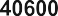 -427.775,99 -338.024,99 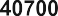 -660.416,33 -772.490,52 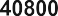 -3.936,84 -4.733,72 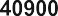 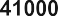 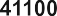 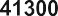 735,00 192,20 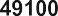 19.778,91 11.849,89 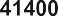 2,72 15,56 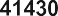 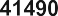 2,72 15,56 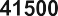 -3.877,03 -3.322,90 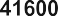 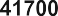 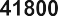 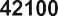 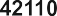 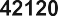 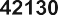 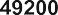 -3.874,31 -3.307,34 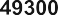 15.904,60 8.542,55 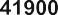 -4.178,44 -4.278,81 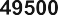 11.726,16 4.263,74 Descripción Años % Anual Aplicaciones informáticas 3 33% Años de vida útil estimada Edificios y construcciones 33 años Instalaciones técnicas 10 años Maquinaria 8 años Utillaje 8 años Otras instalaciones 8 años Mobiliario y enseres 10 años Elementos de transporte 6 años Equipos para procesos de información 4 años Otro inmovilizado material 8 años MOVIMIENTOS AMORTIZACIÓN DEL INMOVILIZADO MATERIAL IMPORTE 2022 IMPORTE 2021 SALDO INICIAL BRUTO 85.353,39 80.619,67 (+) Aumento por dotaciones 3.936,84 4.733,72 (+) Aum. amort. acum. por efecto de actualización (+) Aumentos por adquisiciones o traspasos (-) Disminuciones por salidas, bajas y traspasos SALDO FINAL BRUTO 89.290,23 85.353,39 CRÉDITOS, DERIVADOS Y OTROS LP IMPORTE 2022 IMPORTE 2021 SALDO INICIAL 2.374,00 2.374,00 (+) Altas (+) Traspasos y otras variaciones (-) Salidas y reducciones (-) Traspasos y otras variaciones SALDO FINAL 2.374,00 2.374,00 TOTAL ACTIVOS FINANCIEROS LP IMPORTE 2022 IMPORTE 2021 SALDO INICIAL 2.374,00 2.374,00 (+) Altas (+) Traspasos y otras variaciones (-) Salidas y reducciones (-) Traspasos y otras variaciones SALDO FINAL 2.374,00 2.374,00 1 2 3 4 5 Más de 5 TOTAL Deudas con entidades crédito 41.980,73 41.980,73 Acreedores por arrendamiento financiero - Otras deudas 1.210.457,60 1.210.457,60 Deudas con empresas del grupo y asociadas - Acreedores comerciales no corrientes - Acreedores comerciales y otras cuentas a pagar 78.468,83 € 78.468,83 € Proveedores Otros acreedores 78.468,83 €               78.468,83 € Deuda con características especiales - TOTAL 1.330.907,16 € - - - - - 1.330.907,16 € Descripción Aumentos Disminución Impuesto diferido. Cuenta 6301 4.178,44 TOTAL 4.178,44 Descripción Aumentos Disminución Gastos por donativos 325,00 Gastos no deducibles 939,17 TOTAL 1.264,17 CONCEPTO DEDUCCIÓN GENERADA APLICADO DEDUCCIÓN PENDIENTE Activos Fijos Nuevos 2014 187,52 187,52 Activos Fijos Nuevos 2013 9.160,81 9.160,81 Activos Fijos Nuevos 2012 100,95 100,95 CONCEPTO A COMPENSAR APLICADO PENDIENTE B. I. Neg. Rég. General Ejer. 2016 5.293,59 5.293,59 B. I. Neg. Rég. General Ejer. 2015 5.304,06 5.304,06 B. I. Neg. Rég. General Ejer. 2014 40.470,80 40.470,80 B. I. Neg. Rég. General Ejer. 2013 14.997,79 14.997,79 B. I. Neg. Rég. General Ejer. 2012 58.585,30 58.585,30 B. I. Neg. Rég. General Ejer. 2009 64.549,44 17.168,77 47.380,67 Total 189.200,98 17.168,77 172.032,21 CONCEPTO CREDITO APLICADO PEND APLICACIÓN, CREDITO PERD COMP EJERC 2009 10.807,11 4.292,19 6.514,92 CREDITO PERD COMP EJERC 2012 11.717,06 11.717,06 CREDITO PERD COMP.EJERC 2013 2.999,56 2.999,56 CREDITO PERD COMP EJERC 2014 8.094,16 8.094,16 CREDITO PERD COMP EJERC 2015 1.326,02 1.326,02 CREDITO PERD COMP EJERC 2016 1.323,40 1.323,40 TOTALES 30.267,31 4.292,19 31.975,12 ENTIDADES Y PERSONAS VINCULADAS ENTIDADES Y PERSONAS VINCULADAS ENTIDADES Y PERSONAS VINCULADAS NIF IDENTIFICACIÓN NATURALEZA DE LA RELACIÓN B35851989 SADAF CANARIAS, SL ADMINISTRADORA B76078906 RUGH GESTIONES, SL ADMINISTRADORA X-1085381-B ANUSCHEH MISSAGHIAN SCHIRAZI ADMINISTRADORA Información sobre operaciones partes vinculadas de la sociedad Información sobre operaciones partes vinculadas de la sociedad Información sobre operaciones partes vinculadas de la sociedad Recepción de servicios 2022 2021 ANUSCHEH MISSAGHIAN SCHIRAZI  20.525,00 28.836,25 SADAF CANARIAS, SL 238.520,03 244.713,23 RUGH GESTIONES, SL 198.712,66 206.134,84 Totales 437.677,69 479.684,32 Saldos pendientes con partes vinculadas en el ejercicio 2022 Miembros de los órganos de administración y personal clave de la dirección de la empresa D) PASIVO CORRIENTE -78.428,59 3. Acreedores comerciales y otras cuentas a pagar -78.428,59 Saldos pendientes con partes vinculadas en el ejercicio 2021 Miembros de los órganos de administración y personal clave de la dirección de la empresa D) PASIVO CORRIENTE 27.233,62 3. Acreedores comerciales y otras cuentas a pagar 27.233,62 NÚMERO MEDIO DE PERSONAS EMPLEADAS EN EL CURSO DEL EJERCICIO 2022 2021 TOTAL EMPLEO MEDIO 13,72 10,90 SUBVENCIONES ORGANISMO SALDO INICIAL A 31/12/2021 SUBVENCIONES CONCEDIDAS AÑO 2022 IMPUTACIÓN A RESULTADOS (7400) SALDO FINAL A FECHA 31/12/2022 SUBVENCIONES ORGANISMO (4708) (4708) IMPUTACIÓN A RESULTADOS (7400) (4708) Serv. Empleo Público 1.461,03 0,00 -1.461,03 0,00 S.C.E. Desempleados 2020 175.434,60 0,00 -1.280,00 0,00 S.C.E. Desempleados 2021 1.182.426,00 0,00 1.154.853,40 151.006,80 S.C.E. Desempleados 2022 0,00 1.187.172,00 0,00 1.187.172,00 S.C.E. Ocupados 2019 10.631,39 0,00 -828,16 0,00 S.C.E. Ocupados 2021 173.858,85 0,00 54.604,93 0,00 total 1.543.811,87 1.187.172,00 1.205.889,14 1.338.178,80 